Les applications de la technologiques dans la rencontre de la Faculte de l'éducation Université de Benha. La Faculté de l'éducation Université de Benha tient le premier forum international dans le domaine de la technologie sous le titre « Les applications de la technologie dans l’éducation » dans la période de 12 et 13 Février prochain. Et pour sa part, le professeur Ibrahim Foda Doyen de la Faculté d'éducation a déclaré que le forum est organisé sous les auspices du Général Amr Abdelmoneim Gouverneur de Qaliubiya, le professeur Elsayed Elkaddi Président de l'Université de Banha et le professeur Jamal Ismail Vice-président de l’Universite de Benha pour le service de la société et le développement de l'environnement, et que cette rencontre vise à proposer des études et des recherches modernes qui seront présentés par les membres du corps enseignant de diverses universités égyptiennes et arabes dans les disciplines et les branches des technologies et techniques de l'enseignement, ainsi que des spécialistes en e-learning et de l'apprentissage à distance. Il a souligné aussi que le forum discutera du rôle de la technologie éducative dans le domaine des programmes et méthodes de l'enseignement et de l'éducation et le rôle de la technologie éducative dans le domaine de la psychologie, de la santé mentale et l'éducation spéciale, ainsi que le rôle de la technologie dans l'administration scolaire et l'éducation des adultes.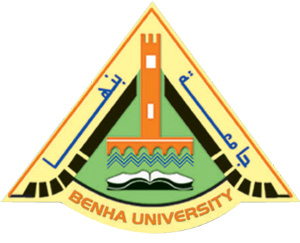 